 Серия РТ № 9129	   		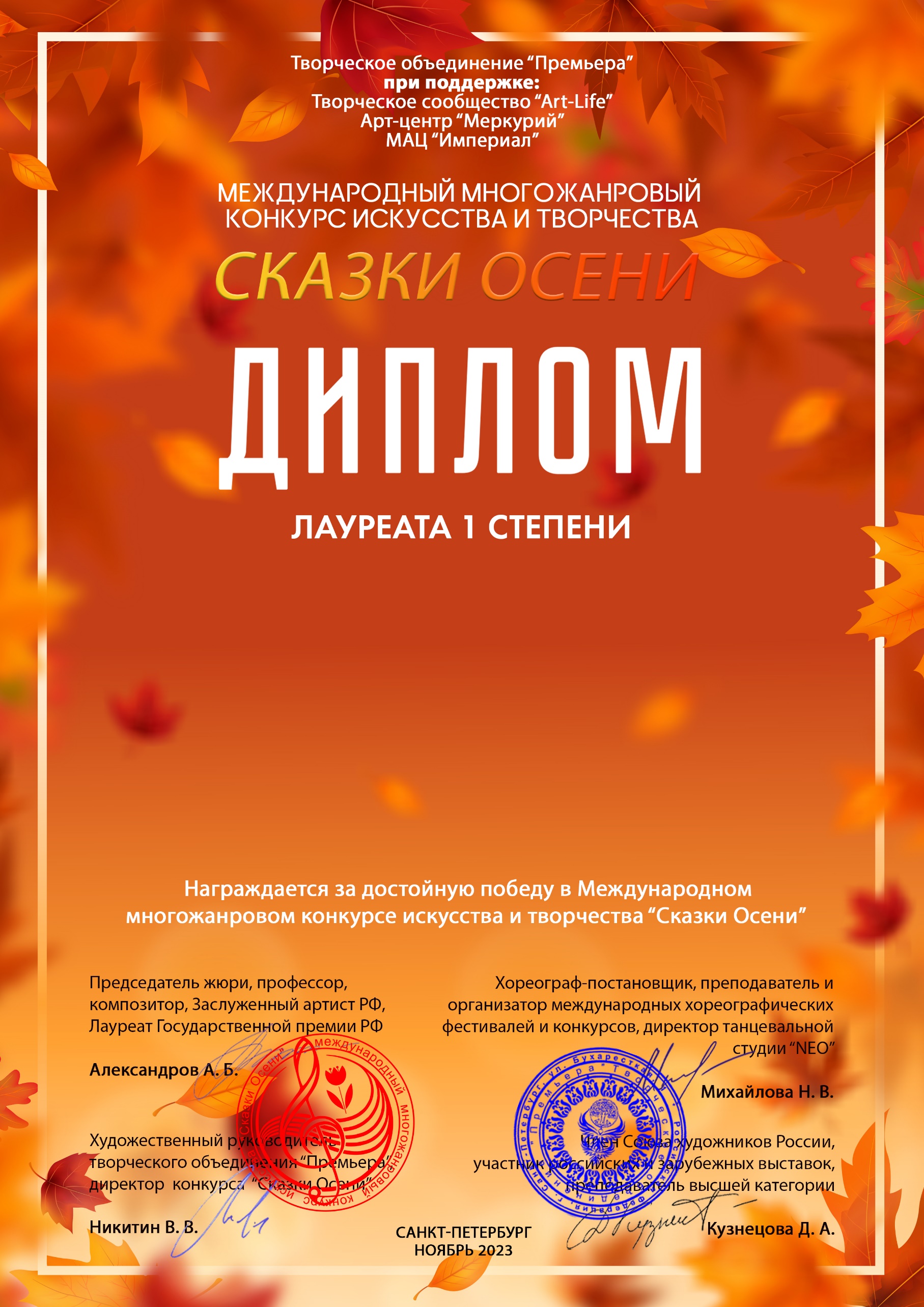 Малафеевская Наталья Васильевна формирование «Традиционные рукоделия Уфтюги»(МБУК и Т «НЭЦ Пожарище», Вологодская область)Наставник:   Номинация: Декоративно-прикладное искусство; категория: От 26-ти лет и болееКонкурсная работа: Праздничная исподка